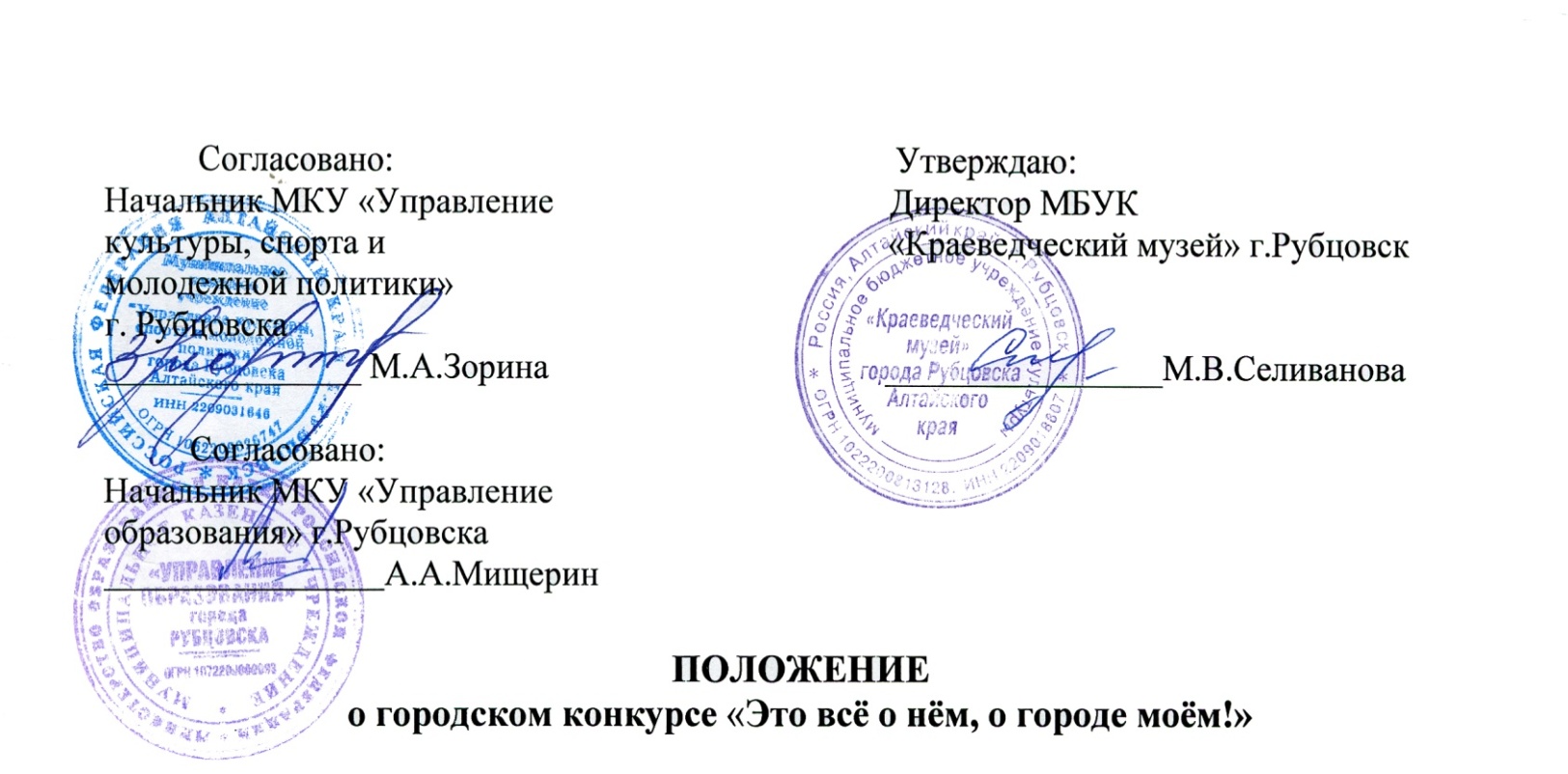    МБУК «Краеведческий музей», структурное подразделение Картинная галерея проводят городской конкурс-фестиваль  «Это всё о нём, о городе моём!»  (далее – конкурс-фестиваль).1. Цели и задачи конкурса - фестиваля1.1.  Воспитывать чувство патриотизма, формировать духовно-нравственные ценности у подрастающего поколения,  готовность к участию в общественно-полезной жизни общества;1.2.  Активизировать участие подрастающего поколения в городских мероприятиях;1.3.  Развитие и реализация творческих способностей;1.4.  Объединение детей и взрослых для совместной деятельности.2. Учредители и организаторы      МБУК «Краеведческий музей» г. Рубцовска при поддержке МКУ «Управление культуры, спорта и молодежной политики» г. Рубцовска, МКУ «Управление образования» г. Рубцовска.3. Участники конкурса-фестиваля     В конкурсе-фестивале могут принимать участие коллективы, семьи, педагоги, воспитанники образовательных учреждений.     За участие предусмотрен  организационный сбор в размере 150 руб. за одну представленную работу (поделка, рисунок, видео-ролик и т.д.) В эту стоимость входит: три билета на посещение любой выставки в картинной галерее или краеведческом музее в течение последующих 6 месяцев (за исключением коммерческих выставок).4. Сроки проведения конкурса-фестиваля4.1. Приём работ и заявок с 26 сентября по 30 сентября 2023 года. Заявки прилагаются к работам в распечатанном виде;4.2. Работа выставки проводится с 03 октября  по  21 октября 2023 г.;4.3. Подведение итогов конкурса  21 октября 2023 г.;4.4. Возврат работ  24,25,26 октября 2023 года.5. Номинации конкурса-фестиваляКонкурс-фестиваль проводится по номинациям:«О родной земле с любовью…» - конкурс авторских  рисунков, аппликации  о городе и крае; Стихотворения, песни о городе (видеоролик); «Милый сердцу уголок» - конкурс авторских фотографий и видеороликов о любимых местах  с кратким описанием;«Интересно о малоизвестном»  -  исследовательские работы, посвященные истории образования и развития  города;«Литературная номинация» - (авторские) стихотворения, рассказы, сочинения, сказки и т.д. о  городе; «Учитель, наставник и друг» - видеоролики, презентации и эссе, посвященные учителям школ Рубцовска.Видео-ролики принимаются в электронном виде на адрес электронной  почты rubgalery@mail.ru.6. Требования к оформлению работ       Работы принимаются в картинной галерее по адресу: ул. Калинина, 15. К конкурсным работам прилагается: прикреплённый к работе этикетаж и заявка (в печатном виде) c указанием контактной информации (см.Приложение).7. Критерии оценки конкурсной работыПри подведении итогов учитывается следующее:7.1. Содержание, самостоятельность и выразительность работы;7.2. Соответствие теме конкурса - фестиваля;7.3. Оригинальность, нестандартность, новизна в подаче материала;7.4. Творческий подход;7.5. Чёткость авторской идеи и позиции;7.6. Возрастное соответствие.8. Награждение участников конкурса-фестиваля8.1. Победители награждаются дипломами, остальным участникам выдаются сертификаты. 9. Члены жюриШихова Наталья Викторовна – главный специалист краеведческого музеяТатарчук Светлана Александровна – главный специалист краеведческого музеяПетров Сергей Игоревич – руководитель изостудии галереиКонтактные данные организационного комитета:Адрес эл. почты: rubgalery@mail.ru,  тел: 77178Приложение ЗАЯВКА  ЭТИКЕТАЖУчреждениеКонтактный телефон, Е-mailФИО участника, возрастНазвание работы, техникаФИО руководителяФИО участника, возрастУчреждениеНазвание работы, техникаФИО руководителя